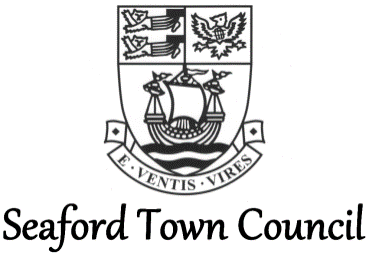 Taking Part in a Zoom MeetingPlease note that the following instructions are for joining a meeting using a laptop, computer or tablet device. Accessing with a smartphone may differ.IndexJoining1a	 If this is your first time1b	 If you have already downloaded the Zoom app 6	Settings	6a  Screen View	6b	 Mute / Unmute	6c	 Technical Run Through -Chat Function8	Participation	8a  Public Participation	8b  Councillor Discussions / Participation	8c  Voting9	Leaving the Meeting	9a  Exclusion of Press & Public	9b  Declaration of Interest1 – JoiningFollow the link provided by email/on the agenda.1a – If this your first time, 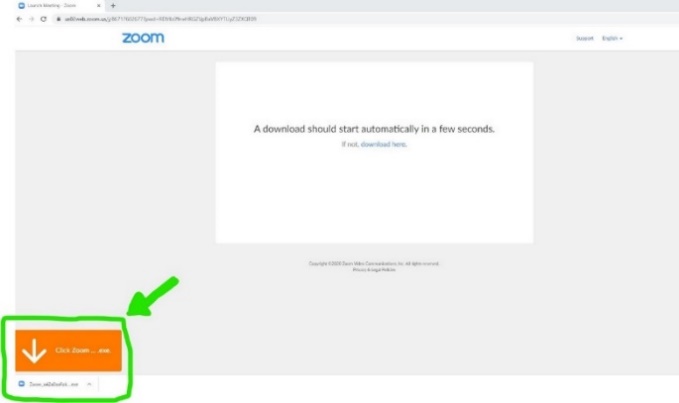 i. you will probably see the screen to the right. Click the Zoom icon at the bottom to open the desktop app.ii. Then you will be prompted to enter the meeting ID and a name (note, this will be visible by all meeting participants so it is recommended you use ‘Resident’ as a name).  The meeting ID can be found on the agenda, Council’s website or circulated email.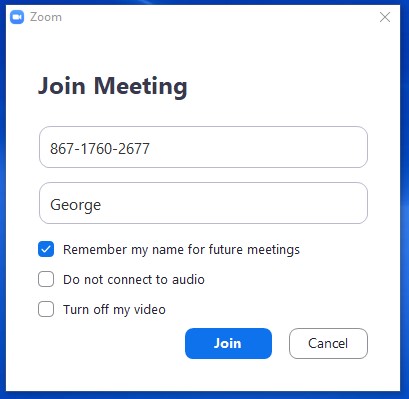 For councillors, please do not choose to not connect your audio or turn off your video with the tick boxes. Members of the public will need audio as a minimum and whilst video is preferred, it is optional.You will then be prompted to enter the meeting password, on the agenda, Council’s website or circulated email. Enter this and click to ‘join meeting’ (skip 1b and go to 2).1b - If you have already downloaded the Zoom app, you can either:Follow the link and you should see the screen to the right. Click the button to ‘open Zoom’ (go to 2)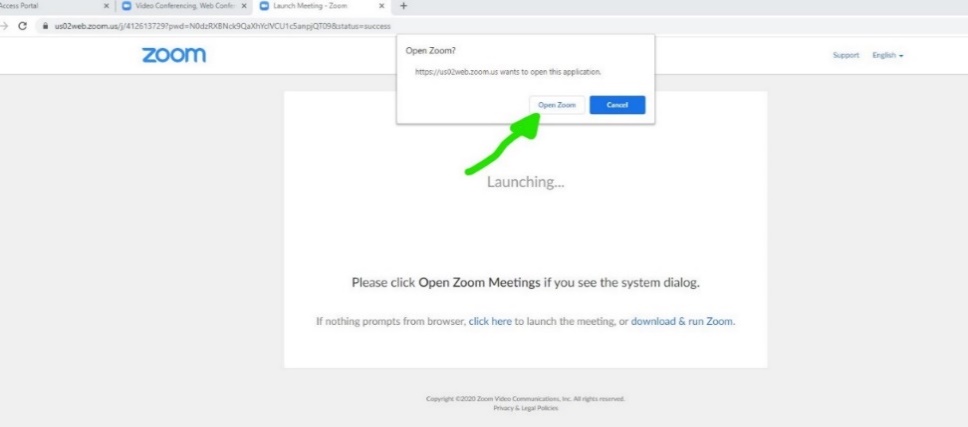 Open the Zoom desktop app and click ‘join’ (blue arrow) and then enter the meeting details (green arrow) (go to 2)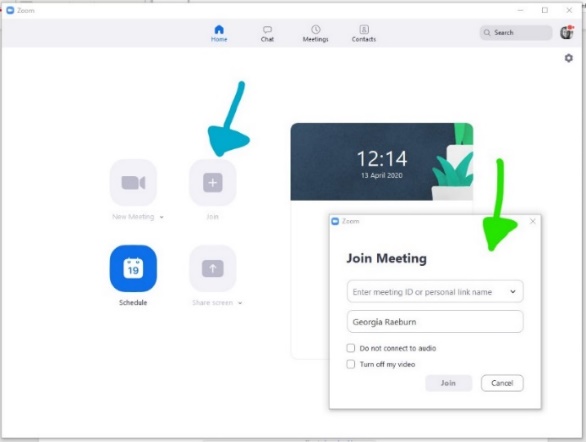 2 – Once in the desktop app, if the meeting has not yet started, you may see this below. If you wait, the host of the meeting just needs to start the meeting.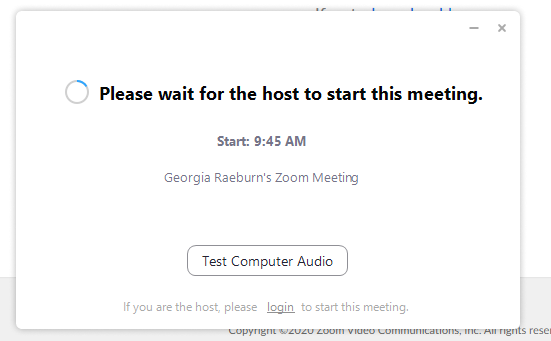   3 – Once the host starts the meeting, you will see the pop up below in your desktop app. Click the button to ‘join with video’.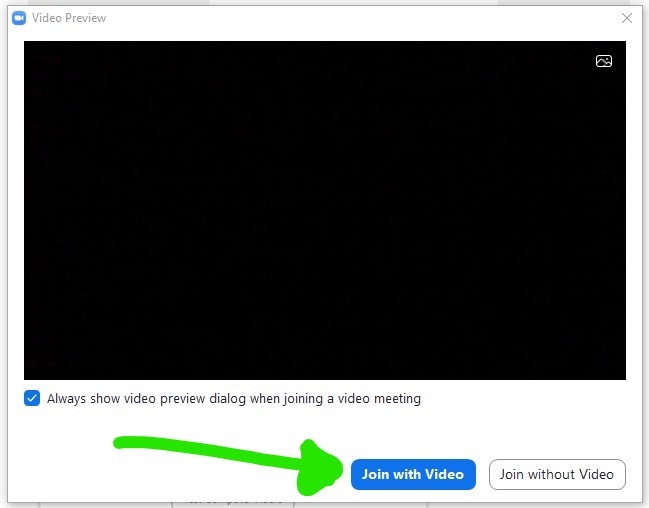 4 – You will then join the ‘waiting room’ and the host will have to approve you entering. Your screen will probably show the below.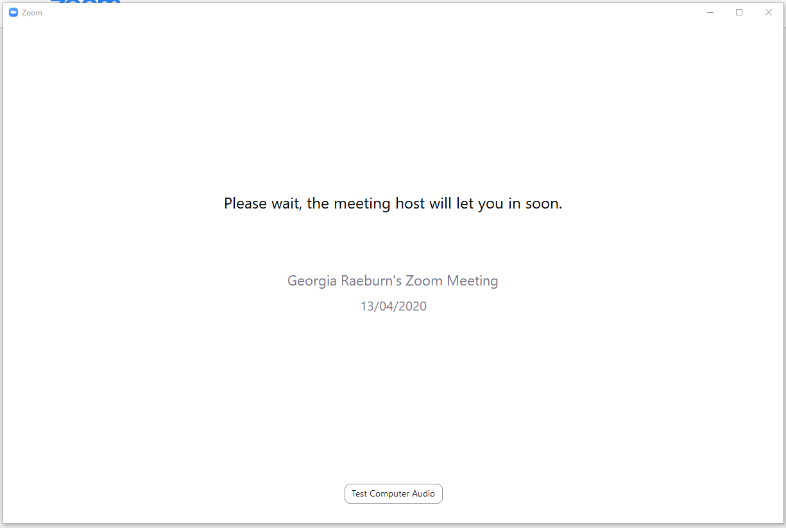 5 – Once admitted entry by the host, you will see the screen below. Click to ‘join with computer audio’.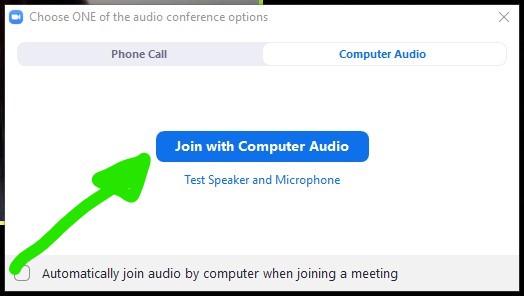 6 – Settings6a - Screen ViewOnce in, you will see all participants in the meeting so far. More participants may join and the screens will get smaller/move around to accommodate this. If you can just see one big person and the rest are fitted around, you are on ‘speaker view’ change in the top right hand corner of the screen; try out ‘gallery view’ and see which you prefer!6b - Mute / UnmuteCheck to see if you are muted (shows on bottom left of screen): If it says ‘unmute’ with a red line this means you are muted and can’t be heardIf it says ‘mute’ you can be heardIt will be best to remain muted until you want to speak – this prevents too much background noise and will make it easier for everyone to hear the speaker.6c - Technical Run Through – Chat FunctionWe will go through the meeting at the start to make sure everyone can hear and see and be heard and seen. If you have any problems with the audio and can’t hear/be heard, we can use the ‘chat’ function to try to resolve this.Click on ‘chat’ at the bottom of the screen. Type your issue in the text box and hit ‘enter’ – your message will go to the host only who will respond to try and help.7 – Once everyone is up and running, the Chair will conduct the meeting in the usual manner; going through the agenda. The Host (an officer) will monitor the IT/technical side of the meeting.8 – ParticipationPlease remember to keep yourself on mute unless you are speaking (save for the Chair and host, who will need to be able to speak freely). It is imperative that all participants are able to clearly hear the speakers without lots of background noise.8a – Public ParticipationBe sure to have a read of the Attending & Taking Part in a Zoom Meeting guidance, which sets out important details surrounding participation.8b – Councillor Discussion/ParticipationTo try and prevent councillors from speaking over each other, it is encouraged that councillors keep their video/audio ‘muted’ until invited to speak by the Chair.Councillors wishing to speak should raise their hand clearly in the video (as above) and a note will be made of the hands raised. The Chair will invite the relevant councillors to speak.The councillor speaking first should ‘unmute’ themselves and make their statement; then ‘mute’ their video/audio again.The Chair will either respond or ask an officer to reply, where necessary.The Chair will then ask if any other councillors are wishing to respond to the councillor’s statement by show of hands.Then follow the above steps ii-iv and work through the list of councillors wishing to respond.Then return to the list of councillors who had originally wanted to speak and follow the above steps again.If councillors do not have video feed, when the Chair is asking which councillors would like to speak or respond to another councillor’s statement, the councillor should unmute themselves and state their name. They will be noted down and they will be invited to participate at the relevant stage by the Chair.8c – VotingThe Chair/an officer will clearly read out what it is that is being voted on, in the usual manner.Votes will either be taken by show of hands, where achievable and it is clear to determine individual’s votes. If it is not however or the vote is close, the host will then read through councillor’s names asking for their vote, whether ‘for’, ‘against’ or ‘abstain’. This is to ensure that votes are marked down correctly and remove any error of doubt.The host will confirm verbally whether or not the resolution was carried.Please note, this does not mean they are recorded votes and individual votes will not be shown in the minutes; a councillor would still have to specifically request a recorded vote if one was wanted. 9 – Leaving the MeetingTo leave the meeting, you can click on the ‘leave meeting’ in red text at the bottom right hand of the screen. You will be prompted to confirm you want to leave.If you leave by accident, please follow the above steps in section 2 to re-join the meeting.9a – Exclusion of Press & PublicWhere an exclusion of press & public is resolved, all members of press and public will need to leave the meeting. They can do this themselves or the host does also have the ability to remove them.The host will then ‘lock’ the meeting so no new attendees can join and interrupt the confidential session.9b – Declaration of InterestIf a councillor has declared an interest in an item on the agenda and it is deemed best that they ‘leave the meeting’ for that item. The host will place them in the waiting room and will then invite them to return once the item has concluded.When invited to return, a pop up will appear that the councillor should then ‘accept’ and they will re-join the meeting.